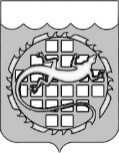 КОНТРОЛЬНО-СЧЕТНАЯ ПАЛАТА ОЗЕРСКОГО ГОРОДСКОГО ОКРУГАРАСПОРЯЖЕНИЕО внесении изменений в план проверок осуществления закупок товаров, работ, услуг для обеспечения нужд Озерского городского округа на 2 полугодие 2018 годаРуководствуясь пунктом 9 Порядка проведения плановых проверок при осуществлении закупок товаров, работ, услуг для обеспечения нужд Озерского городского округа», утвержденного решением Собрания депутатов Озерского городского округа Челябинской области от 25.06.2014 № 103:	 1. Внести в План проверок осуществления закупок товаров, работ, услуг для обеспечения нужд Озерского городского округа на 2 полугодие 2018 года, утвержденный распоряжением председателя Контрольно-счетной палаты от 26.06.2018 № 35, следующие изменения:	1.1. пункт 5 Плана изложить в следующей редакции:1.2. пункт 6 Плана исключить.2. Разместить настоящее распоряжение не позднее пяти рабочих дней со дня его подписания в единой информационной системе в сфере закупок, а также на официальном сайте органов местного самоуправления Озерского городского округа в информационно-телекоммуникационной сети «Интернет».          3. Контроль за исполнением настоящего распоряжения оставляю за собой.          4. Настоящее распоряжение вступает в силу со дня его подписания.Председатель  Контрольного-счетной палатыОзерского городского округа			                           		       А.П. Глухов12 июля 2018 г.№          38        5Муниципальное бюджетное учреждение Озерского городского округа «Арена»7422039104Российская Федерация,  Челябинская область,                 г. Озерск,              ул. Кирова, 16аПредупреждение и выяв-ление нару-шений зако-нодательства РФ о конт-рактной сис-теме и иных нормативных правовых актов РФ субъектов проверкиПункт 3 части 3 статьи 99 Феде-рального закона от 05.04.2013 № 44-ФЗ «О контракт-ной системе в сфере закупок товаров, работ, услуг для обес-печения госу-дарственных и му-ниципальных нужд»ноябрь